Velkommen til Natrudstilen Flerbrukshall!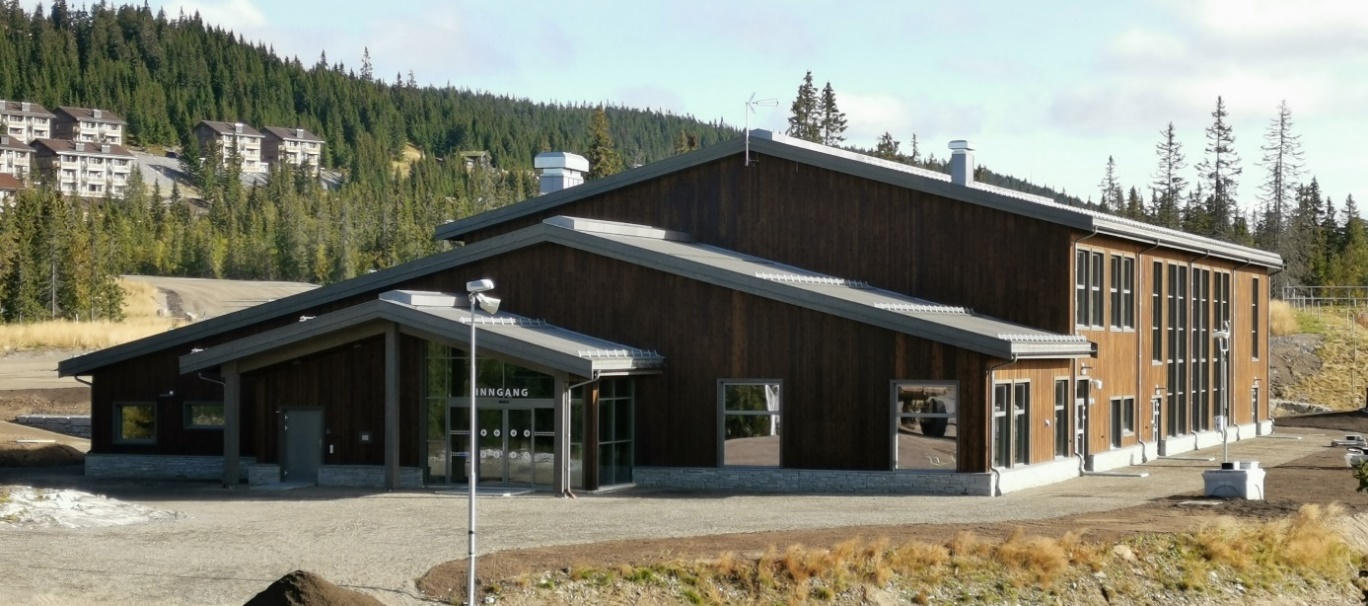 Som navnet tilsier er dette en hall for FLERBRUK så her er det mange muligheter. Foruten aktivitetshall, styrkerom/treningsrom og garderober og er det et fullverdig kjøkken, et møterom og tre kontorer. All utleie koordineres via Sjusjøen Hytteutleie https://www.sjusjoen.no/ tlf: 62334960Leie av aktivitetshall for lokale idrettslag/klubber kr 400,- per time + vaskTreningsrom/styrkerom (fordelt på 2 plan):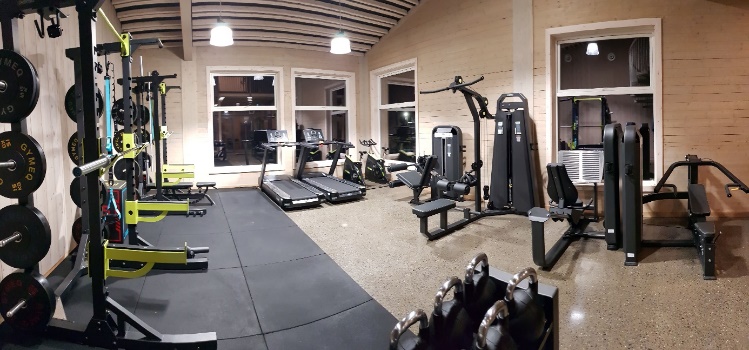 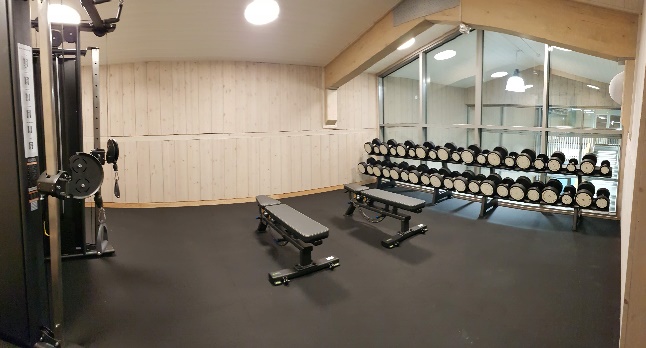 Alle som ønsker det kan kjøpe seg treningskort til styrkerommet som vil være døgnåpent (oppringt døråpner). Med treningskortet følger også tilgang til de minste garderobene.Priser er som følger:Drop-in kr 100,-1 uke kr 250,-1 måned kr 350,-6 måneder kr 1000,- For medlemmer av Sjusjøen IL kr 700,- 12 måneder kr 1800,- For medlemmer av Sjusjøen IL kr 1400,- Alle priser er per person. Det er 16 år aldergrense i styrkerommet uten følge av voksen.